INDICAÇÃO Nº 915/2019Indica ao Poder Executivo Municipal estudos para instalação de dois quiosques na Emefei Mariana Fracassi Schmidt, bairro 31 de março, neste município.Excelentíssimo Senhor Prefeito Municipal,                       Nos termos do Art. 108 do Regimento Interno desta Casa de Leis, dirijo-me a Vossa Excelência para sugerir que, por intermédio do Setor competente, seja realizado estudo para instalação de dois quiosques na Emefei Mariana Fracassi Schmidt, bairro 31 de março, neste município.Justificativa:Em visita a escola acima citada, podemos observar as necessidades da EMEFEI como melhorias no parquinho e que existe espaço externo para a instalação de quiosques com o objetivo de levar mais educação e novos conceitos diante da realidade atual da educação que exige cada vez mais novos cenários no século XXI.Plenário “Dr. Tancredo Neves”, em 08 de março de 2.019.Celso Ávila-vereador-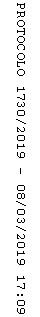 